 26.10.2017 року в Університеті митної справи та фінансів відбувся міський етап Всеукраїнського турніру «Юні фінансисти», в якому взяли участь команди навчальних закладів №№  36(), 47, 74, 97, 142, ФЕЛ. 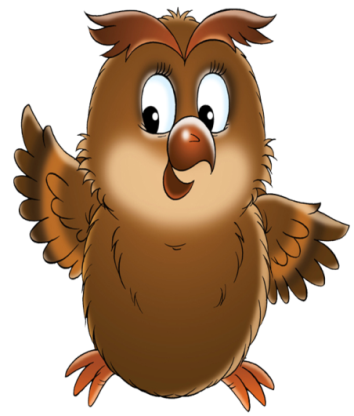 У фінал вийшли команди навчальних закладів № 36, 36, 100, ФЕЛ.Перемогу вибороли команди «Альфа » НВК № 36 та «Felloy» ФЕЛ.Загальний рейтинг команд:ВІТАЄМО !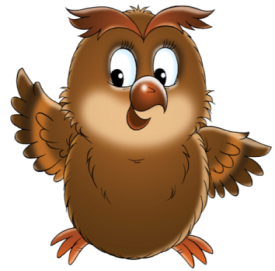 №з/пНавчальні закладиКількістьнабраних балівРезультатиРезультати1НВК № 36 «Альфа»2282НВК № 36«Екомафія»305ФіналістиІІІ3СЗШ № 471164«Сімдесят четверта»СЗШ № 74345ФіналістиІІ5СЗШ № 97«Форум»1396ФЕЛ«Felloy»394ПереможціІ7СЗШ № 142«Юніор»98РайониЗакладиРайониЗакладиАмур-Нижньодніпровський142, ФЕЛЦентральний0Шевченківський0Чечелівський0Соборний0Новокодацький36 (2), 74, 97.Індустріальний47Самарський0